Simicheyev Vasyl AnatolyevichExperience:Position applied for: MasterDate of birth: 06.12.1979 (age: 37)Citizenship: UkraineResidence permit in Ukraine: YesCountry of residence: UkraineCity of residence: OdessaContact Tel. No: +38 (048) 414-77-93 / +38 (093) 206-34-79E-Mail: simicheyev@yandex.ruSkype: simicheyev1979U.S. visa: NoE.U. visa: NoUkrainian biometric international passport: Not specifiedDate available from: 20.10.2017English knowledge: GoodMinimum salary: 4500 $ per month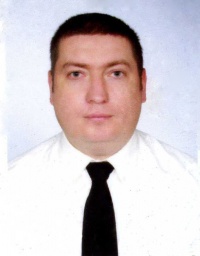 PositionFrom / ToVessel nameVessel typeDWTMEBHPFlagShipownerCrewingMaster23.10.2016-27.04.2017CherokeeGeneral Cargo53342x1200MaltaCherokey Shipping LTDPolanaMaster16.11.2015-18.05.2016CherokeeGeneral Cargo53342x1200MaltaCerokey SHipping LTDPolanaChief Officer01.11.2014-12.06.2015SeminoleGeneral Cargo51072x1200MaltaPrestige Shipmanagement LTDPolanaChief Officer11.12.2013-21.04.2014ComancheGeneral Cargo5172-MaltaSilver Sea MaritimePolanaChief Officer17.11.2012-09.08.2013ComancheGeneral Cargo5172-MaltaSilver Sea MaritimePolana2nd Officer28.12.2011-11.04.2012SiouxDry Cargo5177-MaltaOcean Wind Shipping L.T.D.Polana2nd Officer22.09.2011-20.11.2011ApacheGeneral Cargo5172-MaltaApache Shipping L.T.D.Polana2nd Officer27.12.2010-03.07.2011SiouxDry Cargo5177-MaltaOcean Wind Shipping L.T.D.Polana2nd Officer07.03.2010-19.09.2010SiouxDry Cargo5177-MaltaOcean Wind Shipping L.T.D.Polana2nd Officer18.10.2008-03.05.2009SiouxDry Cargo5177-MaltaOcean Wind Shipping L.T.D.Polana